Publicado en  el 25/07/2016 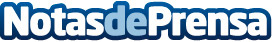 Javier Rui-Wamba Martija recibe el Premio Nacional de Ingeniería Civil 2016El premio, concedido por el Ministerio de Fomento, reconoce la dilatada y brillate trayectoria profesional en la materia de ingeniero
Datos de contacto:Nota de prensa publicada en: https://www.notasdeprensa.es/javier-rui-wamba-martija-recibe-el-premio Categorias: Nacional Canarias Nombramientos Premios Otros Servicios Construcción y Materiales http://www.notasdeprensa.es